Positive Counseling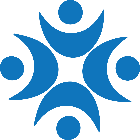 Rhoda Donnelly, LCSWMailing Address: 12157 W. Linebaugh Ave, #453, Tampa, FL  33626Phone (813) 922-8255-- Fax (813) 818-4692      www.PositiveCounseling.netParent/Guardian-Rated DSM-5 Level 1 Cross-Cutting Symptom Measure – Minor Age 6-17
TO BE COMPLETED BY PARENT/GUARDIANMinor’s Name: ________________________________________ Date of Birth: ___________   Gender: [ ] Male [ ] FemaleYour Name:  __________________________________________  Today’s Date: __________Your relationship to minor? ______________  How much time do you typically spend with minor? _________hours/weekPlease check any of the statements you believe may be true about Minor:Life Changes in the past year:Minor has experienced the death of a loved oneA parents remarriedParents divorcedMove of householdTrauma (physical and/or emotional)Other: _____________________________________________________________________________________Life ExperiencesMinor was raped or sexually assaultedMinor experienced traumaMinor has reported being bulliedTeachers complain about minor’s behaviorParent travelled for extended period of time work/military. ____________________________________________Minor was arrested.        When: _______________________Why: _____________________________________Parent was arrested.      When: _______________________Why: _____________________________________Minor attempted suicide.  When: ________________________________________________________________Parent attempted suicide.  When: _______________________________________________________________Sleep:   On average, minor gets ____________ hours of sleep each nightMinor’s sleeping habits have changed recentlyMinor has trouble getting to sleepMinor has trouble staying asleepMinor sleeps too muchMinor doesn’t need much sleep; and seems rested with only a little sleep.Eating Habits:Minor has little or no appetite.Minor eats more than usual.Energy Level:Minor has less energy than before.Minor appears restless.Thought Processes:Minor has difficulty concentrating.Minor has difficulty making decisions.Minor has difficulty remembering Short TermMinor has difficulty remember Long TermMinor is easily distracted.Minor is driven to meet my goals.Minor reports images in head that s/he can’t stopRepetitive behaviors that are difficult to stopMinor has excessive fear(s) of __________________________________________________________________Chemicals:Minor has been caught drinking.  When? _________________________________________________________Minor has been caught smoking cigarettes.  When? ________________________________________________Minor has been caught using illegal drugs.  Please specify: _____________________________________________________________________________________________________________________________________Medical conditions: _________________________________________________________________________________________________________________________________________________________________________________________________________________________________________________________________________________________________________________________________________________________________________________________Medications (please include dosage): ________________________________________________________________________________________________________________________________________________________________________________________________________________________________________________________________________Minor’s last report card GPA: _________________________  Is this typical? Y/N explain: ___________________________Please check if minor has reported the following physical symptoms in the last two weeks:Rapid HeartbeatExcessive sweatingTremblingShortness of breathUnable to catch my breathChokingChest Pain/DiscomfortNauseaAbdominal DistressDizzy/Lightheaded/FaintingNumbness or Tingling SensationsChills or Hot FlashesRestlessnessEasily FatiguedCycling thoughtsDuring the past TWO (2) WEEKS, how much (or how often) has child been bothered by the following problems?Slight = less than 1 or 2 days, Mild = Several Days, Severe = Nearly every dayNoneSlightMildModerateSevereI1Complained of stomachaches, headaches, or other aches and pains?01234I2Said s/he was worried about his/her health or about getting sick?01234II3Had problems sleeping – that is, trouble falling asleep, staying asleep, or waking up too early?01234III4Had problems paying attention when s/he was in class or doing his/her homework or reading a book or playing a game?01234IV5Had less fun doing things than s/he used to?01234IV6Seemed sad or depressed for several hours?01234V & VI7Seemed more irritated or easily annoyed than usual?01234V & VI8Seemed angry or lost his/her temper?01234VII9Starting lots more projects than usual or doing more risky things than usual?01234VII10Sleeping less than usual for him/her but still has lots of energy?01234VIII11Said s/he felt nervous, anxious, or scared?01234VIII12Has not been able to stop worrying?01234VIII13Said s/he could not do things s/he wanted to or should have done because they made him/her feel nervous?01234IX14Said that s/he heard voices – when there was no one there – speaking about him/her or telling him/her what to do or saying bad things to him/her?01234IX15Said that s/he had a vision when s/he was completely awake – that is, saw something or someone that no one else could see?01234X16Said that s/he had thoughts that kept coming into his/her mind that s/he would do something bad or that something bad would happen to him/her or to someone else?01234X17Said s/he felt the need to check on certain things over and over again, like whether a door was locked or whether the stove was turned off?01234X18Seemed to worry a lot about things s/he touched being dirty or having germs or being poisoned?01234X19Said that s/he had to do things in a certain way, like counting or saying special things out loud, in order to keep something bad from happening?01234XI20Had an alcoholic beverage (beer, wine, liquor, etc.)?01234XI21Smoked a cigarette, cigar, or pipe, or used snuff or chewing tobacco?01234XI22Used drugs like marijuana, cocaine or crack, club drugs (like ecstasy), hallucinogens (like LSD), heroin, inhalants or solvents (like glue), or methamphetamine (like speed)?01234XI23Used any medicine without a doctor’s prescription [e.g., painkillers (like Vicodin), stimulants (like Ritalin or Adderall), sedatives or tranquilizers (like sleeping pills or valium), or steroids]?01234XII24In the past TWO (2) WEEKS, has s/he talked about wanting to kill him/herself or about wanting to commit suicide?01234XII25Has s/he EVER tried to kill him/herself?01234